                                                                                                            Teynham House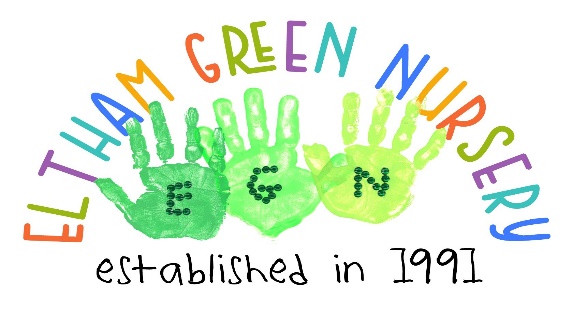 41 Alderwood RoadElthamSE9 2LR020 8850 4720elthamgreennursery@outlook.comChild Application FormPARENT NAME.........................................................................................................................................................................CHILD’S NAME...........................................................................................................................................................................................CHILD’S DATE OF BIRTH…..........................................................ADDRESS..............................................................................................................................................................................................................................................................................................................TELEPHONE NUMBERS    ................................................................................................................EMAIL ADDRESS…………………………………………………………………………………………………………………………….PARENT PLACE OF WORK AND ADDRESS................................................................................................................................................................................................................................................DAYS WANTED....................................................................................DATE REQUIRED............................................................................                                          Company number: 2666215